Рекомендации музыкального руководителя!Добрый день, уважаемые родители!В предверии великого праздника 9 мая, посвящённого победе в Великой Отечественной войне, предлагаю вам вместе с детьми загадки к Дню Победы. Пусть ребёнок вспомнит то, что он уже знает.Для этого посмотрите с ребёнком видеопрезентацию. Ваша задача читать загадку, а ребёнок будет отгадывать.На странице https://педагогический-ресурс.рф/id2095184 в разделе «Видеоматериалы» выложены «Загадки ко Дню Победы» для детей 5-6 летПусть ваш ребёнок поделиться с вами своими впечатлениями о просмотренном материале. С наступающим вас праздником, Днём Победы!Рекомендации музыкального руководителя!Добрый день, уважаемые родители!Предлагаю вам музыкальную игру «Угадай, что звучит?» на развитие слухового восприятия. Играть в данную игру можно всей семьёй.Для этой игры вам понадобиться несколько предметов, которые есть в каждом доме. Например, стеклянная бутылка, кастрюля, тарелка, стакан, фарфоровая чашка.возьмите карандаш и постучите по каждому предмету по очереди;затем попросите ребёнка отвернуться и постучите по какому-либо одному предмету.когда ребёнок повернётся к Вам, дайте карандаш ему, и пусть он отгадает, по какому предмету Вы стучали.В эту игру можно играть, постепенно её усложняя, прибавляя количество предметов, звучание которых нужно запомнить, от 1-2 до 5-6После можно поиграть ещё в одну музыкальную игру «Эхо».На странице https://педагогический-ресурс.рф/id2095184 в разделе «Видеоматериалы» вы найдёте Музыкально-дидактическую игру "Эхо" для детей 5-6 летПосле игры, когда  речевой аппарат сделал разминку, предложите ребёнку исполнить для вас его любимую песню.Рекомендации музыкального руководителя!Добрый день, уважаемые родители!Доброе утро! Предлагаю Вам сегодня познакомиться с таким музыкальным понятим как темп. Расскажите ребёнку, что Темп – это скорость музыки. Под быструю музыку нам хочется бегать, прыгать, танцевать. Медленная музыка настравает больше на слушание, релаксацию, спокойную деятельность. И сегодня мы с вами рассмотрим примеры быстрого и медленного темпа в музыке. Усвоить быстрее это понятие вашим детям поможет интересная  игра –  https://learningapps.org/display?v=pu1r4rpz320  Вам нужно пройти по ссылке. В игре нужно сначала прослушать музыкальный трек, затем нажать на крестик (закрыть) и потом перетащить  мышкой этот трек в нужную колонку. Лошадка – быстрая музыка, а улитка – медленная. В конце, когда распределите все треки, нужно в нижнем правом углу нажать на «Галочку» - это проверка.После игры спросите у ребёнка – Что такое темп?Желаю удачи!Рекомендации музыкального руководителя!Добрый день, уважаемые родители!Сегодня я предлагаю вашим детям познакомиться с новым музыкальным произведением.Перед прослушиванием не называйте название ребёнку. Включите музыку и предложите ребёнку её послушать.Произведение «Две гусеницы разговаривают» музыка Д. Жученко для детей 5-6 лет выложено на странице https://педагогический-ресурс.рф/id2095184 в разделе «Учебные материалы».Спросите у ребёнка:- Какой характер у этой музыки?- О чём эта музыка? Как тебе кажется?- Композитор назвал своё произведение «Две гусеницы разговаривают»Рассмотрите с ребёнком картинку. Придумайте гусеницам имена.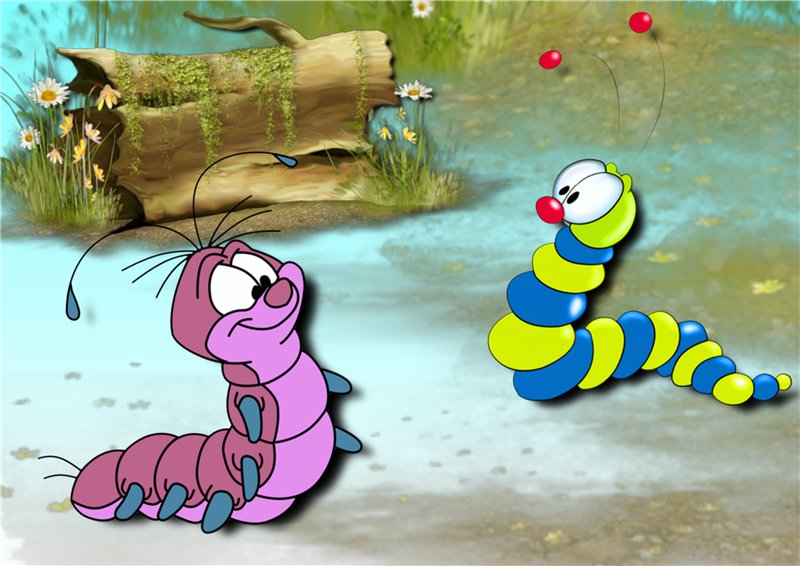 Обратите внимание ребёнка, что голоса у гусениц разные. У одной «тоненький» голосок, а у другой «толстый». Послушайте произведение второй раз.Рекомендации музыкального руководителя!Добрый день, уважаемые родители!Сегодня я предлагаю вашим детям познакомиться с новым музыкальным понятием «Шумовые и музыкальные инструменты», и научиться различать шумовые и музыкальные звуки.Расскажите ребёнку:- Каждый день мы слышим разные звуки: шум дождя, ветра, шелест листьев на деревьях, стучание молотка и звук от проезжающей мимо машины. Эти звуки не имеют определенной высоты и называются шумовыми. - Музыкальные звуки имеют определенную высоту, их можно воспроизвести голосом или на музыкальном инструменте. Для закрепления материала предлагаю поиграть в интересную игру - https://learningapps.org/display?v=poffwr88c20   В игре нужно сначала прослушать музыкальный трек, затем нажать на крестик (закрыть) и потом перетащить мышкой этот трек в нужную колонку.Рекомендации музыкального руководителя!Добрый день, уважаемые родители!Предлагаю вам расширить музыкальный словарь детей по теме: «Слушаем музыку Петра Ильича Чайковского»Предложите ребёнку послушать новое музыкальное произведение (не говоря название) На странице https://педагогический-ресурс.рф/id2095184 в разделе Учебные материалы выложена пьеса «Баба-Яга» П.И. ЧайковскогоСпросите у ребёнка: какой характер у этой музыки? Как им кажется, про что эта музыка?Расскажите им, что Баба-Яга – персонаж русских народных сказок. Злая старуха, которая живёт в дремучем лесу, летает на метле, варит колдовское снадобье. Забирает маленьких детей. Постепенно этот персонаж перестал быть злым. Сейчас (в детских фильмах, сказках, на праздниках) Баба-Яга не страшная, а просто вредная старушка, которую легко перехитрить. Вредничает она от того, что ей скучно, никто её не веселит.Включите пьесу в виде мультикаНа странице https://педагогический-ресурс.рф/id2095184 в разделе «Видеоматериалы» вы найдёте Пьесу-мультик "Баба-Яга" Петра Ильича Чайковского для детей 5-6 лет для слушания.Обратите внимание детей после прослушивания на то, что музыка имела стремительный, завораживающий, сказочно-страшный характер.Предложите ребёнку выразить свои впечатления в рисунке.Если ребёнок отказывается рисовать Бабу-Ягу, то предложите ему пораскрашивать музыкальные инструменты в режиме онлайнНа странице https://педагогический-ресурс.рф/id2095184 в разделе «Видеоматериалы» вы найдёте «Раскрась музыкальные инструменты прямо на компьютере (раскраски онлайн) для дошкольников 5-7 лет»